МУНИЦИПАЛЬНЫХ ПРАВОВЫХ АКТОВКОЛОДЕЕВСКОГО СЕЛЬСКОГО ПОСЕЛЕНИЯБУТУРЛИНОВСКОГО МУНИЦИПАЛЬНОГО РАЙОНАВОРОНЕЖСКОЙ ОБЛАСТИВ настоящем номере Вестника публикуются :  Решения Совета народных депутатов и постановления администрации  Колодеевского сельского поселенияУтвержден решением Совета                                              отпечатан  в  администрации народных  депутатов Колодеевского                           Колодеевского сельского поселениясельского поселения  Бутурлиновского               Бутурлиновского  муниципального  районамуниципального   района                                                      Воронежской области                                   Воронежской области                                                                        по адресу:  № 171 от 11.03.2009 года                                                 397545: Воронежская область,                                                                  Бутурлиновский район, село                                                                             Колодеевка, улица Советская,121а                                                                     Тираж: 3 экз.  Объем:22 листа Бесплатно                                         Ответственный за выпуск  Едрышова В.В.СОДЕРЖАНИЕИзвещение о проведении аукциона Администрация Бутурлиновского муниципального района Воронежской области сообщает о проведении 27 октября 2020 года в 10 час. 00 мин. аукциона, открытого  по составу участников и по форме подачи заявок.Основание проведения аукциона – постановление администрации Бутурлиновского муниципального района Воронежской области от  14.09.2020г.  №540.Организатор аукциона – администрация Бутурлиновского муниципального района Воронежской области.Собственник земельного участка – государственная собственность не разграничена, уполномоченным органом является администрация Бутурлиновского муниципального района  Воронежской области.Дата начала приема заявок на участие в аукционе – 24.09.2020 г.Дата окончания приема заявок на участие в аукционе – 21.10.2020 г.Время и место приема заявок по рабочим дням с 24.09.2020г. по 21.10.2020г. (включительно) с 8.00 до 17.00 по адресу: Воронежская область, город Бутурлиновка, площадь Воли, дом 43, (кроме субботы и воскресенья), телефон (47361)22583, 22585. Дата, время и место определения участников аукциона – 23.10.2020 года в 10 час. 00 мин. по московскому времени по адресу: Воронежская область, город Бутурлиновка, площадь Воли, дом 43, актовый зал.Дата, время и место проведения аукциона (дата подведения итогов аукциона) – 27 октября 2020 г. в 10.00 по московскому времени по адресу: Воронежская область, город Бутурлиновка, площадь Воли, дом 43.Дата, время и порядок проведения осмотра земельного участка устанавливается Организатором аукциона на основании поступивших заявок от заинтересованных лиц, при условии поступления данных заявок не позднее, чем за 3 дня до даты окончания приема заявок на участие в аукционе. Сведения о предмете аукционаПредмет аукциона: Лот №1:- право на заключение договора аренды земельного участка с кадастровым номером 36:05:4303012:129, площадью 242313 кв.м, расположенного: Воронежская область, Бутурлиновский район, Колодеевское сельское поселение, юго-восточная часть кадастрового квартала 36:05:4303012, относящегося к категории земель - земли сельскохозяйственного назначения, с разрешенным использованием – выпас сельскохозяйственных животных, сроком на 3 (три) года.Начальная цена лота (ежегодный размер арендной платы) – 19600,00 руб. (девятнадцать тысяч шестьсот  рублей 00 копеек).Сумма задатка – 5880,00 руб. (пять тысяч восемьсот восемьдесят рублей 00 копеек).Шаг аукциона – 588,00 руб. (пятьсот восемьдесят восемь рублей 00 копеек).Лот №2:- право на заключение договора аренды земельного участка с кадастровым номером 36:05:4504003:189, площадью 153392 кв.м, расположенного: Воронежская область, Бутурлиновский район, Филиппенковское сельское поселение, северная часть кадастрового квартала 36:05:4504003, относящегося к категории земель - земли сельскохозяйственного назначения, с разрешенным использованием -сельскохозяйственное использование, сроком на 10 (десять) лет. Начальная цена лота (ежегодный размер арендной платы) – 13510,00 руб. (тринадцать тысяч пятьсот десять рублей 00 копеек).Сумма задатка – 4053,00 руб. (четыре тысячи пятьдесят три рубля 00 копеек).Шаг аукциона – 405,30 руб. (четыреста пять рублей 30 копеек).Лот №3:- право на заключение договора аренды земельного участка с кадастровым номером 36:05:4208001:50, площадью 33257 кв.м, расположенного: Воронежская область, р-н Бутурлиновский, восточная часть кадастрового квартала 36:05:4208001, относящегося к категории земель - земли сельскохозяйственного назначения, с разрешенным использованием – сельскохозяйственное использование, сроком на 10 (десять) лет. Начальная цена лота (ежегодный размер арендной платы) – 2700,00 руб. (две тысячи семьсот рублей 00 копеек).Сумма задатка – 810,00 руб. (восемьсот десять рублей 00 копеек).Шаг аукциона – 81,00 руб. (четыреста двадцать рублей 00 копеек).Обременений использования земельных  участков или ограничения их  использования нет. С иными сведениями о земельных участках претенденты могут ознакомиться по месту приема заявок.Условия участия в аукционе1. Общие условияЛицо, желающее участвовать в аукционе (далее - претендент), обязано осуществить следующие действия:- лично или через своего представителя подать письменную заявку одновременно с полным комплектом требуемых для участия в аукционе документов.Порядок внесения задатка и его возвратаЗадаток вносится в валюте Российской Федерации на счет Организатора аукциона по следующим реквизитам: УФК по Воронежской области (Администрация Бутурлиновского муниципального района Воронежской области  л/с 05313032240), ИНН    3605002369,    КПП  360501001,  ОКТМО 20608000, номер счета получателя платежа  40302810020073000016, наименование банка: Отделение Воронеж, г. Воронеж,  БИК 042007001, наименование платежа:  задаток  за  участие в аукционе  27.10.2020г.Задаток вносится единым платежом.Документом, подтверждающим поступление задатка на счет Организатора аукциона, является выписка с этого счета.Задаток возвращается претенденту в следующих случаях и порядке:- в случае отказа Организатора аукциона от проведения аукциона, задаток возвращается претенденту в течение трех дней со дня принятия решения об отказе в проведении аукциона; - в случае отзыва заявки претендентом до окончания срока приема заявок задаток возвращается претенденту в течение трех рабочих дней со дня поступления Организатору аукциона отзыва заявки; - в случае если претендент не допущен к участию в аукционе, задаток возвращается в течение трех рабочих дней со дня оформления протокола рассмотрения заявок на участие в аукционе; - в случаях отзыва заявки претендентом позднее даты окончания приема заявок, а также, если участник аукциона не признан победителем, задаток возвращается в течение трех рабочих дней с даты подписания протокола о результатах аукциона; - в случае признания аукциона не состоявшимся организатор торгов в течение 3 рабочих дней со дня подписания протокола о результатах аукциона возвращает внесенный участниками несостоявшегося аукциона задаток. - в случае если победитель аукциона уклонился от подписания протокола о результатах аукциона, заключения договора аренды (купли-продажи) земельного участка, то внесенный победителем аукциона задаток ему не возвращается. Порядок подачи заявок на участие в аукционеОдно лицо имеет право подать только одну заявку на участие в аукционе по каждому лоту.Заявки подаются, начиная с даты начала приема заявок до даты окончания приема заявок, указанных в настоящем извещении, путем вручения их Организатору аукциона.Заявка, поступившая по истечении срока ее приема, вместе с документами по описи, на которой делается отметка об отказе в принятии документов с указанием причины отказа, возвращается в день ее поступления претенденту или его уполномоченному представителю под расписку.Заявка считается принятой Организатором аукциона, если ей присвоен регистрационный номер, о чем на заявке делается соответствующая отметка.Заявки подаются и принимаются одновременно с полным комплектом требуемых для участия в аукционе документов.Заявитель имеет право отозвать принятую организатором аукциона заявку до дня окончания срока приема заявок, уведомив об этом в письменной форме организатора аукциона. Перечень документов, представляемых претендентами для участия в аукционе1) заявка на участие в аукционе по установленной в извещении о проведении аукциона форме с указанием банковских реквизитов счета для возврата задатка;2) копии документов, удостоверяющих личность заявителя (для граждан);3) надлежащим образом заверенный перевод на русский язык документов о государственной регистрации юридического лица в соответствии с законодательством иностранного государства в случае, если заявителем является иностранное юридическое лицо;4) документы, подтверждающие внесение задатка.Представление документов, подтверждающих внесение задатка, признается заключением соглашения о задатке.Указанные документы в части их оформления и содержания должны соответствовать требованиям законодательства Российской Федерации.Порядок определения участников аукционаВ указанный в настоящем извещении день определения участников аукциона Организатор аукциона рассматривает заявки и документы претендентов и устанавливает факт поступления от претендентов задатков на основании выписки (выписок) с соответствующего счета. По результатам рассмотрения заявок и документов Организатор аукциона принимает решение о признании претендентов участниками аукциона и о допуске к участию в аукционе.Претендент не допускается к участию в аукционе по следующим основаниям:1) непредставление необходимых для участия в аукционе документов или представление недостоверных сведений;2) непоступление задатка на дату рассмотрения заявок на участие в аукционе;3) подача заявки на участие в аукционе лицом, которое в соответствии с настоящим Кодексом и другими федеральными законами не имеет права быть участником конкретного аукциона, покупателем земельного участка или приобрести земельный участок в аренду;4) наличие сведений о заявителе в реестре недобросовестных участников аукциона. Претендент, допущенный к участию в аукционе, приобретает статус участника аукциона с момента оформления Организатором аукциона протокола рассмотрения заявок.В случае, если на основании результатов рассмотрения заявок на участие в аукционе принято решение об отказе в допуске к участию в аукционе всех заявителей или о допуске к участию в аукционе и признании участником аукциона только одного заявителя, аукцион признается несостоявшимся.В случае, если аукцион признан несостоявшимся и только один заявитель признан участником аукциона, организатор торгов в течение десяти дней со дня подписания протокола рассмотрения заявок направляет заявителю три экземпляра подписанного проекта договора аренды (купли-продажи)  земельного участка. При этом договор аренды (купли-продажи)  земельного участка заключается по начальной цене предмета аукциона.В случае, если по окончании срока подачи заявок на участие в аукционе подана только одна заявка на участие в аукционе или не подано ни одной заявки на участие в аукционе, аукцион признается несостоявшимся. Если единственная заявка на участие в аукционе и заявитель, подавший указанную заявку, соответствуют всем требованиям и указанным в извещении о проведении аукциона условиям аукциона, организатор торгов в течение десяти дней со дня рассмотрения указанной заявки направляет заявителю три экземпляра подписанного проекта  договора аренды (купли-продажи) земельного участка. При этом договор аренды (купли-продажи) земельного участка заключается по начальной цене предмета аукциона.В этих случаях договор аренды (купли-продажи) земельного участка заключается в срок не ранее 10 дней со дня размещения протокола рассмотрения заявок на участие в аукционе на официальном сайте и не позднее 30 дней со дня направления заявителю проекта договора аренды (купли-продажи) земельного участка.Порядок проведения аукциона, порядок определения победителя аукционаАукцион проводится в указанном в настоящем извещении месте, в соответствующие день и час. При проведении аукциона Организатор аукциона вправе осуществлять фотосъемку, аудио- и видеозапись. Аукцион ведет аукционист. Аукцион начинается с оглашения аукционистом наименования, основных характеристик, начальной цены лота, "шага аукциона", который является неизменным в течение всего аукциона, и порядка проведения аукциона. Участникам аукциона выдаются пронумерованные билеты, которые они поднимают после оглашения аукционистом начальной цены лота и каждой очередной цены в случае, если участники аукциона готовы купить лот в соответствии с этой ценой. Каждую последующую цену аукционист назначает путем увеличения текущей цены на "шаг аукциона". После объявления очередной цены аукционист называет номер билета участника аукциона, который первым поднял билет, и указывает на этого участника аукциона. Затем аукционист объявляет следующую цену в соответствии с "шагом аукциона". При отсутствии участников аукциона, готовых купить лот в соответствии с названной аукционистом ценой, аукционист повторяет эту цену 3 раза.Если после троекратного объявления очередной цены ни один из участников аукциона не поднял билет, аукцион завершается. Победителем аукциона признается тот участник аукциона, номер билета которого был назван аукционистом последним. По завершении аукциона аукционист объявляет о продаже лота, называет цену проданного лота и номер билета победителя аукциона.Результаты аукциона оформляются протоколом о результатах аукциона, который является документом, удостоверяющим право победителя на заключение договора аренды (купли-продажи) земельного участка. В срок не позднее 30 дней со дня составления протокола о результатах аукциона победитель подписывает в администрации Бутурлиновского муниципального района договор аренды земельного участка. Задаток, внесенный лицом, признанным победителем аукциона, засчитывается в счет арендной платы за него. Организатор торгов вправе отказаться от проведения аукциона, не позднее, чем за 3 дня до 27.10.2020г.Аукцион признается несостоявшимся в случае, если:- в аукционе участвовало менее двух участников; - после троекратного объявления начальной цены лота ни один из участников не поднял билет; - победитель аукциона уклонился от подписания протокола о результатах аукциона, заключения договора аренды (купли-продажи) земельного участка. Все иные вопросы, касающиеся проведения аукциона, не нашедшие отражения в настоящем извещении, регулируются действующим законодательством Российской Федерации.Форма заявки:ПРОЕКТ ДОГОВОРА АРЕНДЫ ПО ЛОТУ №1:ДОГОВОР № ___                             аренды земельного участка город Бутурлиновка, Воронежская область, Российская Федерация ___________________________________________________________ две тысячи двадцатого годаАдминистрация Бутурлиновского муниципального района Воронежской области, юридический адрес: Воронежская область, г. Бутурлиновка, пл. Воли, дом 43, в лице заместителя главы администрации  Бутурлиновского муниципального района Бухариной Евгении Павловны, действующей на основании доверенности администрации Бутурлиновского муниципального района Воронежской области 36 АВ 2770216 от 08.04.2019 года, зарегистрировано в реестре за №36/134-н/36-2019-1-371, удостоверенной нотариусом нотариального округа Бутурлиновского района Воронежской области Мельник Еленой Викторовной, именуемая в дальнейшем «Арендодатель»,  с одной стороны, и, ____________, именуемый в дальнейшем «Арендатор», с другой стороны, составили настоящий договор о нижеследующем:1. ПРЕДМЕТ И ЦЕЛЬ ДОГОВОРА1.1. Арендодатель сдает, а Арендатор принимает в аренду земельный участок с кадастровым номером 36:05:4303012:129, площадью 242313 кв.м, расположенный: Воронежская область, Бутурлиновский район, Колодеевское сельское поселение, юго-восточная часть кадастрового квартала 36:05:4303012, относящийся к категории земель - земли сельскохозяйственного назначения, с разрешенным использованием – выпас сельскохозяйственных животных (далее Участок).1.2. Участок предоставляется из земель сельскохозяйственного назначения для выпаса сельскохозяйственных животных. Приведенное описание целей использования Участка является  окончательным и именуется в дальнейшем «Разрешенным использованием».1.3. Участок осмотрен Арендатором и признан им удовлетворяющим потребности Арендатора, так что Арендатор не имеет, и не будет иметь в будущем никаких претензий к Арендодателю по качеству и возможности использования Участка.2. ОСОБЫЕ УСЛОВИЯ ДОГОВОРА2.1. Договор субаренды земельного Участка, заключенный на срок более 1 года, а также договор передачи Арендатором своих прав и обязанностей по Договору заключается с согласия Арендодателя и подлежит государственной регистрации в Бобровском межмуниципальном отделе Управления Федеральной службы государственной регистрации, кадастра и картографии по Воронежской области.2.2. Срок действия договора субаренды не превышает срок действия Договора аренды.2.3. При досрочном расторжении Договора договор субаренды земельного Участка прекращает свое действие.2.4. Расходы по государственной регистрации Договора, а также изменений и дополнений к нему возлагаются на Арендатора.                2.5. Договор вступает в силу с даты его государственной регистрации в Бобровском межмуниципальном отделе Управления Федеральной службы государственной регистрации, кадастра и картографии по Воронежской области.3. СРОК ДЕЙСТВИЯ ДОГОВОРА3.1.  Настоящий договор заключается сроком на 3 (три) года: с __.__.2020 года по __.__.2023 года.4. РАЗМЕР И УСЛОВИЯ ВНЕСЕНИЯ АРЕНДНОЙ ПЛАТЫ4.1. Размер ежегодной  арендной платы за земельный участок составляет _____(__________) рублей 00 копеек. 4.2. Арендная плата за использование земельного участка уплачивается Арендатором равными частями дважды в год: не позднее 15 сентября и 15 ноября текущего года. Арендатор в течение 10 дней после уплаты предоставляет Арендодателю документы (сведения) об уплате арендной платы.    4.3. Арендная плата по Договору вносится Арендатором путем перечисления суммы по следующим реквизитам: ПОЛУЧАТЕЛЬ: УФК по Воронежской области (администрация Бутурлиновского муниципального района Воронежской области), ИНН 3605002369, КПП 360501001, р/с  40101810500000010004, наименование банка: Отделение Воронеж, г. Воронеж,    БИК  042007001,  КБК  914 1 11 05013 05 0000 120, ОКТМО – 20608452, наименование платежа – за аренду земельного участка по договору №___ от __.__.__г за период.  4.4. По истечении установленных сроков уплаты арендной платы невнесенная сумма считается недоимкой бюджета соответствующего муниципального образования и взыскивается с начислением неустойки (пени) в размере 0,1% от неуплаченной суммы арендной платы за каждый день просрочки.4.5. Неиспользование Участка Арендатором не может служить основанием не внесения арендной   платы.4.6. Размер ежегодной арендной платы может быть пересмотрен арендодателем в одностороннем порядке в связи с решениями органов государственной власти Воронежской области, утверждающих результаты государственной кадастровой оценки земель различных категорий в Воронежской области, в случае перевода земельного участка из одной категории в другую и изменения вида разрешенного использования земельного участка, а также в связи с проведением рыночной оценки стоимости земельного участка, но не чаще одного раза в год.5. ПРАВА И ОБЯЗАННОСТИ АРЕНДОДАТЕЛЯ5.1. Арендодатель имеет право:5.1.1. досрочно расторгнуть настоящий Договор в случае:- систематического не внесения арендной платы, более двух сроков подряд;- использования земельного Участка не в соответствии с разрешенным использованием;- использования Участка способами, ухудшающими экологическую обстановку и качественные характеристики Участка;-    в иных предусмотренных действующим законодательством случаях.5.1.2. На беспрепятственный доступ на территорию арендуемого земельного участка с целью его осмотра на предмет соблюдения условий Договора и в целях контроля за использованием и охраной земель Арендатором.5.1.3. На возмещение убытков, причиненных ухудшением качества Участка и экологической обстановки в результате хозяйственной деятельности Арендатора, а также по иным основаниям, предусмотренным законодательством Российской Федерации. 5.2. Арендодатель обязан:5.2.1. Выполнять в полном объеме все условия Договора.5.2.2. Передать Арендатору земельный участок в состоянии, соответствующем условиям Договора.5.2.3.Не вмешиваться в хозяйственную деятельность Арендатора, если она не противоречит условиям Договора и земельному законодательству Российской Федерации.6. ПРАВА И ОБЯЗАННОСТИ АРЕНДАТОРА6.1. Арендатор имеет право:6.1.1. Использовать Участок в соответствии с условиями его предоставления.6.2. Арендатор обязан:6.2.1.Эффективно использовать полученный в аренду земельный участок в соответствии с его целевым назначением.6.2.2. В десятидневный срок с даты подписания Договора обратиться с заявлением о государственной регистрации в соответствующий орган юстиции в порядке, установленным федеральным законом. В случае отсутствия государственной регистрации настоящего Договора аренды по истечении 2-х месяцев с момента его подписания, наличия задолженности по арендной плате, Арендодатель имеет право взыскать с Арендатора суммы неосновательного обогащения, равные размеру арендной платы, а также проценты за пользование чужими денежными средствами в соответствии со ст. 395, 1107 ГК РФ.6.2.3.   Своевременно в соответствии с Договором вносить арендную плату в установленные договором сроки, предоставлять Арендодателю документы (сведения) об уплате арендной платы.6.2.4. Не допускать ухудшения экологической обстановки на арендуемом Участке и прилегающих территориях в результате своей хозяйственной деятельности.6.2.5. После окончания срока действия Договора передать Участок Арендодателю в состоянии и качестве не хуже первоначального.6.2.6.  Обеспечивать представителям Арендодателя, органам государственного контроля за использованием и охраной земель свободный доступ на Участок.6.2.7. В случае изменения адреса или иных реквизитов в десятидневный срок направить Арендодателю письменное уведомление об этом. В случае неисполнения данной обязанности Арендатором, заказная корреспонденция, направленная Арендатору по старому почтовому адресу, считается полученной.6.2.8. Соблюдать специально установленный режим использования земель, не нарушать права других землепользователей.6.2.9. Не препятствовать юридическим лицам, осуществляющим (на основании существующего решения уполномоченного органа власти) геодезические, геологоразведочные, землеустроительные и другие исследования и изыскания в проведении этих работ.7. ОТВЕТСТВЕННОСТЬ СТОРОН7.1. В случае неисполнения одной из сторон (Нарушившая Сторона) должным образом обязательства по Договору (Нарушение), другая Сторона направляет Нарушившей Стороне письменное уведомление, в котором будут изложены с надлежащими подробностями факты, составляющие основу Нарушения. В случае не устранения Нарушения в установленные сроки соответствующая сторона имеет право обратиться в суд. Нарушение, которое может быть устранено в оговоренные Сторонами сроки, не влечёт за собой расторжение Договора.7.2. Арендодатель имеет право взыскать с Арендатора штраф в случае использования земельного участка не по целевому назначению в размере суммы годовой арендной платы, без применения понижающих корректирующих коэффициентов, за календарный год, в котором было выявлено использование земельного участка не по целевому назначению.7.3. Ответственность Сторон за нарушение обязательств по Договору, вызванных действием обстоятельств непреодолимой силы, регулируется законодательством Российской Федерации.8. ОБСТОЯТЕЛЬСТВА НЕПРЕОДОЛИМОЙ СИЛЫ8.1. Под обстоятельствами непреодолимой силы понимаются форс-мажорные обстоятельства,  такие как пожар, наводнение, гражданские беспорядки, военные действия и т.д., препятствующие одной из Сторон исполнять свои обязанности по Договору, что освобождает её от ответственности за неисполнение этих обязательств. Об этих обязательствах каждая из Сторон обязана немедленно известить другую. Сообщение должно быть подтверждено документом, выданным уполномоченным на то государственным органом. При продолжительности форс-мажорных обстоятельств свыше трех месяцев или при не устранении последствий этих обстоятельств в течении трех месяцев, Стороны должны встретиться для выработки взаимоприемлемого решения, связанного с продолжением действия Договора.9. РАССМОТРЕНИЕ СПОРОВ9.1. Земельные споры, возникающие при исполнении настоящего Договора, разрешаются в порядке, установленном действующим законодательством.10. ИЗМЕНЕНИЕ, РАСТОРЖЕНИЕ И ПРЕКРАЩЕНИЕ ДОГОВОРА АРЕНДЫ10.1. Изменения, дополнения и поправки к условиям Договора аренды будут действительны только тогда, когда они сделаны в письменной форме и подписаны уполномоченными представителями договаривающихся Сторон, кроме случаев, упомянутых в Договоре.10.2. Договор может быть расторгнут по требованию Арендодателя, по решению суда на основании и в порядке, установленном гражданским законодательством, а также в случаях, указанных в п. 5.1.1. 10.3. При досрочном прекращении Договора Арендатор обязан вернуть Арендодателю Участок в надлежащем состоянии.10.4. Реорганизация Арендодателя, а также перемена собственника Участка, не являются основанием для одностороннего расторжения Договора. 11. ДОПОЛНИТЕЛЬНЫЕ УСЛОВИЯ ДОГОВОРА11.1. Арендатор подтверждает Арендодателю, что на день подписания Договора у Арендатора отсутствовали ответственность или обязательства какого-либо рода, которые могли послужить причиной для расторжения Договора, и что он имеет право заключить Договор без каких-либо иных разрешений. Каждая из сторон подтверждает, что она получила все необходимые разрешения для вступления в Договор аренды, и что лица, подписавшие его, уполномочены на это.11.2. Настоящий Договор составлен в трех экземплярах, имеющих одинаковую юридическую силу, из которых один экземпляр находится у «Арендодателя»,  второй экземпляр находится у «Арендатора», третий экземпляр направляется в Бобровский межмуниципальный отдел Управления Федеральной службы государственной регистрации, кадастра и картографии по Воронежской области.12. ЮРИДИЧЕСКИЕ АДРЕСА СТОРОН И ПОДПИСИ СТОРОНПРОЕКТ ДОГОВОРА АРЕНДЫ ПО ЛОТУ №2:ДОГОВОР № ___                             аренды земельного участка город Бутурлиновка, Воронежская область, Российская Федерация ________________________________________ две тысячи двадцатого годаАдминистрация Бутурлиновского муниципального района Воронежской области, в лице заместителя главы администрации Бутурлиновского муниципального района Бухариной Евгении Павловны, действующей на основании доверенности 36 АВ 2967732, выданной 17 апреля 2020 года Мельник Еленой Викторовной, нотариусом нотариального округа Бутурлиновского района Воронежской области,  зарегистрированной в реестре за № 36/134-н/36-2020-1-492, юридический адрес: Российская Федерация, Воронежская область, город Бутурлиновка, площадь Воли, дом № 43, ИНН 3605002369, ОГРН 1023600644935, именуемая в дальнейшем «Арендодатель»,   с одной стороны, и, ____________, именуемый в дальнейшем «Арендатор», с другой стороны, составили настоящий договор о нижеследующем:1. ПРЕДМЕТ И ЦЕЛЬ ДОГОВОРА1.1. Арендодатель сдает, а Арендатор принимает в аренду земельный участок с кадастровым номером 36:05:4504003:189, площадью 153392 кв.м, расположенный: Воронежская область, Бутурлиновский район, Филиппенковское сельское поселение, северная часть кадастрового квартала 36:05:4504003, относящийся к категории земель - земли сельскохозяйственного назначения, с разрешенным использованием - сельскохозяйственное использование (далее Участок).1.2. Участок предоставляется из земель сельскохозяйственного назначения для сельскохозяйственного использования. Приведенное описание целей использования Участка является  окончательным и именуется в дальнейшем «Разрешенным использованием».1.3. Участок осмотрен Арендатором и признан им удовлетворяющим потребности Арендатора, так что Арендатор не имеет, и не будет иметь в будущем никаких претензий к Арендодателю по качеству и возможности использования Участка.2. ОСОБЫЕ УСЛОВИЯ ДОГОВОРА2.1. Договор субаренды земельного Участка, заключенный на срок более 1 года, а также договор передачи Арендатором своих прав и обязанностей по Договору заключается с согласия Арендодателя и подлежит государственной регистрации в Бобровском межмуниципальном отделе Управления Федеральной службы государственной регистрации, кадастра и картографии по Воронежской области.2.2. Срок действия договора субаренды не превышает срок действия Договора аренды.2.3. При досрочном расторжении Договора договор субаренды земельного Участка прекращает свое действие.2.4. Расходы по государственной регистрации Договора, а также изменений и дополнений к нему возлагаются на Арендатора.                2.5. Договор вступает в силу с даты его государственной регистрации в Бобровском межмуниципальном отделе Управления Федеральной службы государственной регистрации, кадастра и картографии по Воронежской области.3. СРОК ДЕЙСТВИЯ ДОГОВОРА3.1.  Настоящий договор заключается сроком на 10 (десять) лет: с __.__.2020 года по __.__.2030 года.4. РАЗМЕР И УСЛОВИЯ ВНЕСЕНИЯ АРЕНДНОЙ ПЛАТЫ4.1. Размер ежегодной  арендной платы за земельный участок составляет _____(__________) рублей 00 копеек. 4.2. Арендная плата за использование земельного участка уплачивается Арендатором равными частями дважды в год: не позднее 15 сентября и 15 ноября текущего года. Арендатор в течение 10 дней после уплаты предоставляет Арендодателю документы (сведения) об уплате арендной платы.    4.3. Арендная плата по Договору вносится Арендатором путем перечисления суммы по следующим реквизитам: ПОЛУЧАТЕЛЬ: УФК по Воронежской области (администрация Бутурлиновского муниципального района Воронежской области), ИНН 3605002369, КПП 360501001, р/с  40101810500000010004, наименование банка: Отделение Воронеж, г. Воронеж,    БИК  042007001,  КБК  914 1 11 05013 05 0000 120, ОКТМО – 20608480, наименование платежа – за аренду земельного участка по договору №___ от __.__.__г за период.  4.4. По истечении установленных сроков уплаты арендной платы невнесенная сумма считается недоимкой бюджета соответствующего муниципального образования и взыскивается с начислением неустойки (пени) в размере 0,1% от неуплаченной суммы арендной платы за каждый день просрочки.4.5. Неиспользование Участка Арендатором не может служить основанием не внесения арендной   платы.4.6. Размер ежегодной арендной платы может быть пересмотрен арендодателем в одностороннем порядке в связи с решениями органов государственной власти Воронежской области, утверждающих результаты государственной кадастровой оценки земель различных категорий в Воронежской области, в случае перевода земельного участка из одной категории в другую и изменения вида разрешенного использования земельного участка, а также в связи с проведением рыночной оценки стоимости земельного участка, но не чаще одного раза в год.5. ПРАВА И ОБЯЗАННОСТИ АРЕНДОДАТЕЛЯ5.1. Арендодатель имеет право:5.1.1. досрочно расторгнуть настоящий Договор в случае:- систематического не внесения арендной платы, более двух сроков подряд;- использования земельного Участка не в соответствии с разрешенным использованием;- использования Участка способами, ухудшающими экологическую обстановку и качественные характеристики Участка;-    в иных предусмотренных действующим законодательством случаях.5.1.2. На беспрепятственный доступ на территорию арендуемого земельного участка с целью его осмотра на предмет соблюдения условий Договора и в целях контроля за использованием и охраной земель Арендатором.5.1.3. На возмещение убытков, причиненных ухудшением качества Участка и экологической обстановки в результате хозяйственной деятельности Арендатора, а также по иным основаниям, предусмотренным законодательством Российской Федерации. 5.2. Арендодатель обязан:5.2.1. Выполнять в полном объеме все условия Договора.5.2.2. Передать Арендатору земельный участок в состоянии, соответствующем условиям Договора.5.2.3.Не вмешиваться в хозяйственную деятельность Арендатора, если она не противоречит условиям Договора и земельному законодательству Российской Федерации.6. ПРАВА И ОБЯЗАННОСТИ АРЕНДАТОРА6.1. Арендатор имеет право:6.1.1. Использовать Участок в соответствии с условиями его предоставления.6.2. Арендатор обязан:6.2.1.Эффективно использовать полученный в аренду земельный участок в соответствии с его целевым назначением.6.2.2. В десятидневный срок с даты подписания Договора обратиться с заявлением о государственной регистрации в соответствующий орган юстиции в порядке, установленным федеральным законом. В случае отсутствия государственной регистрации настоящего Договора аренды по истечении 2-х месяцев с момента его подписания, наличия задолженности по арендной плате, Арендодатель имеет право взыскать с Арендатора суммы неосновательного обогащения, равные размеру арендной платы, а также проценты за пользование чужими денежными средствами в соответствии со ст. 395, 1107 ГК РФ.6.2.3.   Своевременно в соответствии с Договором вносить арендную плату в установленные договором сроки, предоставлять Арендодателю документы (сведения) об уплате арендной платы.6.2.4. Не допускать ухудшения экологической обстановки на арендуемом Участке и прилегающих территориях в результате своей хозяйственной деятельности.6.2.5. После окончания срока действия Договора передать Участок Арендодателю в состоянии и качестве не хуже первоначального.6.2.6.  Обеспечивать представителям Арендодателя, органам государственного контроля за использованием и охраной земель свободный доступ на Участок.6.2.7. В случае изменения адреса или иных реквизитов в десятидневный срок направить Арендодателю письменное уведомление об этом. В случае неисполнения данной обязанности Арендатором, заказная корреспонденция, направленная Арендатору по старому почтовому адресу, считается полученной.6.2.8. Соблюдать специально установленный режим использования земель, не нарушать права других землепользователей.6.2.9. Не препятствовать юридическим лицам, осуществляющим (на основании существующего решения уполномоченного органа власти) геодезические, геологоразведочные, землеустроительные и другие исследования и изыскания в проведении этих работ.7. ОТВЕТСТВЕННОСТЬ СТОРОН7.1. В случае неисполнения одной из сторон (Нарушившая Сторона) должным образом обязательства по Договору (Нарушение), другая Сторона направляет Нарушившей Стороне письменное уведомление, в котором будут изложены с надлежащими подробностями факты, составляющие основу Нарушения. В случае не устранения Нарушения в установленные сроки соответствующая сторона имеет право обратиться в суд. Нарушение, которое может быть устранено в оговоренные Сторонами сроки, не влечёт за собой расторжение Договора.7.2. Арендодатель имеет право взыскать с Арендатора штраф в случае использования земельного участка не по целевому назначению в размере суммы годовой арендной платы, без применения понижающих корректирующих коэффициентов, за календарный год, в котором было выявлено использование земельного участка не по целевому назначению.7.3. Ответственность Сторон за нарушение обязательств по Договору, вызванных действием обстоятельств непреодолимой силы, регулируется законодательством Российской Федерации.8. ОБСТОЯТЕЛЬСТВА НЕПРЕОДОЛИМОЙ СИЛЫ8.1. Под обстоятельствами непреодолимой силы понимаются форс-мажорные обстоятельства,  такие как пожар, наводнение, гражданские беспорядки, военные действия и т.д., препятствующие одной из Сторон исполнять свои обязанности по Договору, что освобождает её от ответственности за неисполнение этих обязательств. Об этих обязательствах каждая из Сторон обязана немедленно известить другую. Сообщение должно быть подтверждено документом, выданным уполномоченным на то государственным органом. При продолжительности форс-мажорных обстоятельств свыше трех месяцев или при не устранении последствий этих обстоятельств в течении трех месяцев, Стороны должны встретиться для выработки взаимоприемлемого решения, связанного с продолжением действия Договора.9. РАССМОТРЕНИЕ СПОРОВ9.1. Земельные споры, возникающие при исполнении настоящего Договора, разрешаются в порядке, установленном действующим законодательством.10. ИЗМЕНЕНИЕ, РАСТОРЖЕНИЕ И ПРЕКРАЩЕНИЕ ДОГОВОРА АРЕНДЫ10.1. Изменения, дополнения и поправки к условиям Договора аренды будут действительны только тогда, когда они сделаны в письменной форме и подписаны уполномоченными представителями договаривающихся Сторон, кроме случаев, упомянутых в Договоре.10.2. Договор может быть расторгнут по требованию Арендодателя, по решению суда на основании и в порядке, установленном гражданским законодательством, а также в случаях, указанных в п. 5.1.1. 10.3. При досрочном прекращении Договора Арендатор обязан вернуть Арендодателю Участок в надлежащем состоянии.10.4. Реорганизация Арендодателя, а также перемена собственника Участка, не являются основанием для одностороннего расторжения Договора. 11. ДОПОЛНИТЕЛЬНЫЕ УСЛОВИЯ ДОГОВОРА11.1. Арендатор подтверждает Арендодателю, что на день подписания Договора у Арендатора отсутствовали ответственность или обязательства какого-либо рода, которые могли послужить причиной для расторжения Договора, и что он имеет право заключить Договор без каких-либо иных разрешений. Каждая из сторон подтверждает, что она получила все необходимые разрешения для вступления в Договор аренды, и что лица, подписавшие его, уполномочены на это.11.2. Настоящий Договор составлен в трех экземплярах, имеющих одинаковую юридическую силу, из которых один экземпляр находится у «Арендодателя»,  второй экземпляр находится у «Арендатора», третий экземпляр направляется в Бобровский межмуниципальный отдел Управления Федеральной службы государственной регистрации, кадастра и картографии по Воронежской области.12. ЮРИДИЧЕСКИЕ АДРЕСА СТОРОН И ПОДПИСИ СТОРОНПРОЕКТ ДОГОВОРА АРЕНДЫ ПО ЛОТУ №3:ДОГОВОР № ___                             аренды земельного участка город Бутурлиновка, Воронежская область, Российская Федерация ________________________________________ две тысячи двадцатого годаАдминистрация Бутурлиновского муниципального района Воронежской области, в лице заместителя главы администрации Бутурлиновского муниципального района Бухариной Евгении Павловны, действующей на основании доверенности 36 АВ 2967732, выданной 17 апреля 2020 года Мельник Еленой Викторовной, нотариусом нотариального округа Бутурлиновского района Воронежской области,  зарегистрированной в реестре за № 36/134-н/36-2020-1-492, юридический адрес: Российская Федерация, Воронежская область, город Бутурлиновка, площадь Воли, дом № 43, ИНН 3605002369, ОГРН 1023600644935, именуемая в дальнейшем «Арендодатель»,   с одной стороны, и, ____________, именуемый в дальнейшем «Арендатор», с другой стороны, составили настоящий договор о нижеследующем:1. ПРЕДМЕТ И ЦЕЛЬ ДОГОВОРА1.1. Арендодатель сдает, а Арендатор принимает в аренду земельный участок с кадастровым номером 36:05:4208001:50, площадью 33257 кв.м, расположенный: Воронежская область, р-н Бутурлиновский, восточная часть кадастрового квартала 36:05:4208001, относящийся к категории земель - земли сельскохозяйственного назначения, с разрешенным использованием – сельскохозяйственное использование (далее Участок).1.2. Участок предоставляется из земель сельскохозяйственного назначения для сельскохозяйственного использованияе. Приведенное описание целей использования Участка является  окончательным и именуется в дальнейшем «Разрешенным использованием».1.3. Участок осмотрен Арендатором и признан им удовлетворяющим потребности Арендатора, так что Арендатор не имеет, и не будет иметь в будущем никаких претензий к Арендодателю по качеству и возможности использования Участка.2. ОСОБЫЕ УСЛОВИЯ ДОГОВОРА2.1. Договор субаренды земельного Участка, заключенный на срок более 1 года, а также договор передачи Арендатором своих прав и обязанностей по Договору заключается с согласия Арендодателя и подлежит государственной регистрации в Бобровском межмуниципальном отделе Управления Федеральной службы государственной регистрации, кадастра и картографии по Воронежской области.2.2. Срок действия договора субаренды не превышает срок действия Договора аренды.2.3. При досрочном расторжении Договора договор субаренды земельного Участка прекращает свое действие.2.4. Расходы по государственной регистрации Договора, а также изменений и дополнений к нему возлагаются на Арендатора.                2.5. Договор вступает в силу с даты его государственной регистрации в Бобровском межмуниципальном отделе Управления Федеральной службы государственной регистрации, кадастра и картографии по Воронежской области.3. СРОК ДЕЙСТВИЯ ДОГОВОРА3.1.  Настоящий договор заключается сроком на 10 (десять) лет: с __.__.2020 года по __.__.2030 года.4. РАЗМЕР И УСЛОВИЯ ВНЕСЕНИЯ АРЕНДНОЙ ПЛАТЫ4.1. Размер ежегодной  арендной платы за земельный участок составляет _____(__________) рублей 00 копеек. 4.2. Арендная плата за использование земельного участка уплачивается Арендатором равными частями дважды в год: не позднее 15 сентября и 15 ноября текущего года. Арендатор в течение 10 дней после уплаты предоставляет Арендодателю документы (сведения) об уплате арендной платы.    4.3. Арендная плата по Договору вносится Арендатором путем перечисления суммы по следующим реквизитам: ПОЛУЧАТЕЛЬ: УФК по Воронежской области (администрация Бутурлиновского муниципального района Воронежской области), ИНН 3605002369, КПП 360501001, р/с  40101810500000010004, наименование банка: Отделение Воронеж, г. Воронеж,    БИК  042007001,  КБК  914 1 11 05013 05 0000 120, ОКТМО – 20608464, наименование платежа – за аренду земельного участка по договору №___ от __.__.__г за период.  4.4. По истечении установленных сроков уплаты арендной платы невнесенная сумма считается недоимкой бюджета соответствующего муниципального образования и взыскивается с начислением неустойки (пени) в размере 0,1% от неуплаченной суммы арендной платы за каждый день просрочки.4.5. Неиспользование Участка Арендатором не может служить основанием не внесения арендной   платы.4.6. Размер ежегодной арендной платы может быть пересмотрен арендодателем в одностороннем порядке в связи с решениями органов государственной власти Воронежской области, утверждающих результаты государственной кадастровой оценки земель различных категорий в Воронежской области, в случае перевода земельного участка из одной категории в другую и изменения вида разрешенного использования земельного участка, а также в связи с проведением рыночной оценки стоимости земельного участка, но не чаще одного раза в год.5. ПРАВА И ОБЯЗАННОСТИ АРЕНДОДАТЕЛЯ5.1. Арендодатель имеет право:5.1.1. досрочно расторгнуть настоящий Договор в случае:- систематического не внесения арендной платы, более двух сроков подряд;- использования земельного Участка не в соответствии с разрешенным использованием;- использования Участка способами, ухудшающими экологическую обстановку и качественные характеристики Участка;-    в иных предусмотренных действующим законодательством случаях.5.1.2. На беспрепятственный доступ на территорию арендуемого земельного участка с целью его осмотра на предмет соблюдения условий Договора и в целях контроля за использованием и охраной земель Арендатором.5.1.3. На возмещение убытков, причиненных ухудшением качества Участка и экологической обстановки в результате хозяйственной деятельности Арендатора, а также по иным основаниям, предусмотренным законодательством Российской Федерации. 5.2. Арендодатель обязан:5.2.1. Выполнять в полном объеме все условия Договора.5.2.2. Передать Арендатору земельный участок в состоянии, соответствующем условиям Договора.5.2.3.Не вмешиваться в хозяйственную деятельность Арендатора, если она не противоречит условиям Договора и земельному законодательству Российской Федерации.6. ПРАВА И ОБЯЗАННОСТИ АРЕНДАТОРА6.1. Арендатор имеет право:6.1.1. Использовать Участок в соответствии с условиями его предоставления.6.2. Арендатор обязан:6.2.1.Эффективно использовать полученный в аренду земельный участок в соответствии с его целевым назначением.6.2.2. В десятидневный срок с даты подписания Договора обратиться с заявлением о государственной регистрации в соответствующий орган юстиции в порядке, установленным федеральным законом. В случае отсутствия государственной регистрации настоящего Договора аренды по истечении 2-х месяцев с момента его подписания, наличия задолженности по арендной плате, Арендодатель имеет право взыскать с Арендатора суммы неосновательного обогащения, равные размеру арендной платы, а также проценты за пользование чужими денежными средствами в соответствии со ст. 395, 1107 ГК РФ.6.2.3.   Своевременно в соответствии с Договором вносить арендную плату в установленные договором сроки, предоставлять Арендодателю документы (сведения) об уплате арендной платы.6.2.4. Не допускать ухудшения экологической обстановки на арендуемом Участке и прилегающих территориях в результате своей хозяйственной деятельности.6.2.5. После окончания срока действия Договора передать Участок Арендодателю в состоянии и качестве не хуже первоначального.6.2.6.  Обеспечивать представителям Арендодателя, органам государственного контроля за использованием и охраной земель свободный доступ на Участок.6.2.7. В случае изменения адреса или иных реквизитов в десятидневный срок направить Арендодателю письменное уведомление об этом. В случае неисполнения данной обязанности Арендатором, заказная корреспонденция, направленная Арендатору по старому почтовому адресу, считается полученной.6.2.8. Соблюдать специально установленный режим использования земель, не нарушать права других землепользователей.6.2.9. Не препятствовать юридическим лицам, осуществляющим (на основании существующего решения уполномоченного органа власти) геодезические, геологоразведочные, землеустроительные и другие исследования и изыскания в проведении этих работ.7. ОТВЕТСТВЕННОСТЬ СТОРОН7.1. В случае неисполнения одной из сторон (Нарушившая Сторона) должным образом обязательства по Договору (Нарушение), другая Сторона направляет Нарушившей Стороне письменное уведомление, в котором будут изложены с надлежащими подробностями факты, составляющие основу Нарушения. В случае не устранения Нарушения в установленные сроки соответствующая сторона имеет право обратиться в суд. Нарушение, которое может быть устранено в оговоренные Сторонами сроки, не влечёт за собой расторжение Договора.7.2. Арендодатель имеет право взыскать с Арендатора штраф в случае использования земельного участка не по целевому назначению в размере суммы годовой арендной платы, без применения понижающих корректирующих коэффициентов, за календарный год, в котором было выявлено использование земельного участка не по целевому назначению.7.3. Ответственность Сторон за нарушение обязательств по Договору, вызванных действием обстоятельств непреодолимой силы, регулируется законодательством Российской Федерации.8. ОБСТОЯТЕЛЬСТВА НЕПРЕОДОЛИМОЙ СИЛЫ8.1. Под обстоятельствами непреодолимой силы понимаются форс-мажорные обстоятельства,  такие как пожар, наводнение, гражданские беспорядки, военные действия и т.д., препятствующие одной из Сторон исполнять свои обязанности по Договору, что освобождает её от ответственности за неисполнение этих обязательств. Об этих обязательствах каждая из Сторон обязана немедленно известить другую. Сообщение должно быть подтверждено документом, выданным уполномоченным на то государственным органом. При продолжительности форс-мажорных обстоятельств свыше трех месяцев или при не устранении последствий этих обстоятельств в течении трех месяцев, Стороны должны встретиться для выработки взаимоприемлемого решения, связанного с продолжением действия Договора.9. РАССМОТРЕНИЕ СПОРОВ9.1. Земельные споры, возникающие при исполнении настоящего Договора, разрешаются в порядке, установленном действующим законодательством.10. ИЗМЕНЕНИЕ, РАСТОРЖЕНИЕ И ПРЕКРАЩЕНИЕ ДОГОВОРА АРЕНДЫ10.1. Изменения, дополнения и поправки к условиям Договора аренды будут действительны только тогда, когда они сделаны в письменной форме и подписаны уполномоченными представителями договаривающихся Сторон, кроме случаев, упомянутых в Договоре.10.2. Договор может быть расторгнут по требованию Арендодателя, по решению суда на основании и в порядке, установленном гражданским законодательством, а также в случаях, указанных в п. 5.1.1. 10.3. При досрочном прекращении Договора Арендатор обязан вернуть Арендодателю Участок в надлежащем состоянии.10.4. Реорганизация Арендодателя, а также перемена собственника Участка, не являются основанием для одностороннего расторжения Договора. 11. ДОПОЛНИТЕЛЬНЫЕ УСЛОВИЯ ДОГОВОРА11.1. Арендатор подтверждает Арендодателю, что на день подписания Договора у Арендатора отсутствовали ответственность или обязательства какого-либо рода, которые могли послужить причиной для расторжения Договора, и что он имеет право заключить Договор без каких-либо иных разрешений. Каждая из сторон подтверждает, что она получила все необходимые разрешения для вступления в Договор аренды, и что лица, подписавшие его, уполномочены на это.11.2. Настоящий Договор составлен в трех экземплярах, имеющих одинаковую юридическую силу, из которых один экземпляр находится у «Арендодателя»,  второй экземпляр находится у «Арендатора», третий экземпляр направляется в Бобровский межмуниципальный отдел Управления Федеральной службы государственной регистрации, кадастра и картографии по Воронежской области.12. ЮРИДИЧЕСКИЕ АДРЕСА СТОРОН И ПОДПИСИ СТОРОН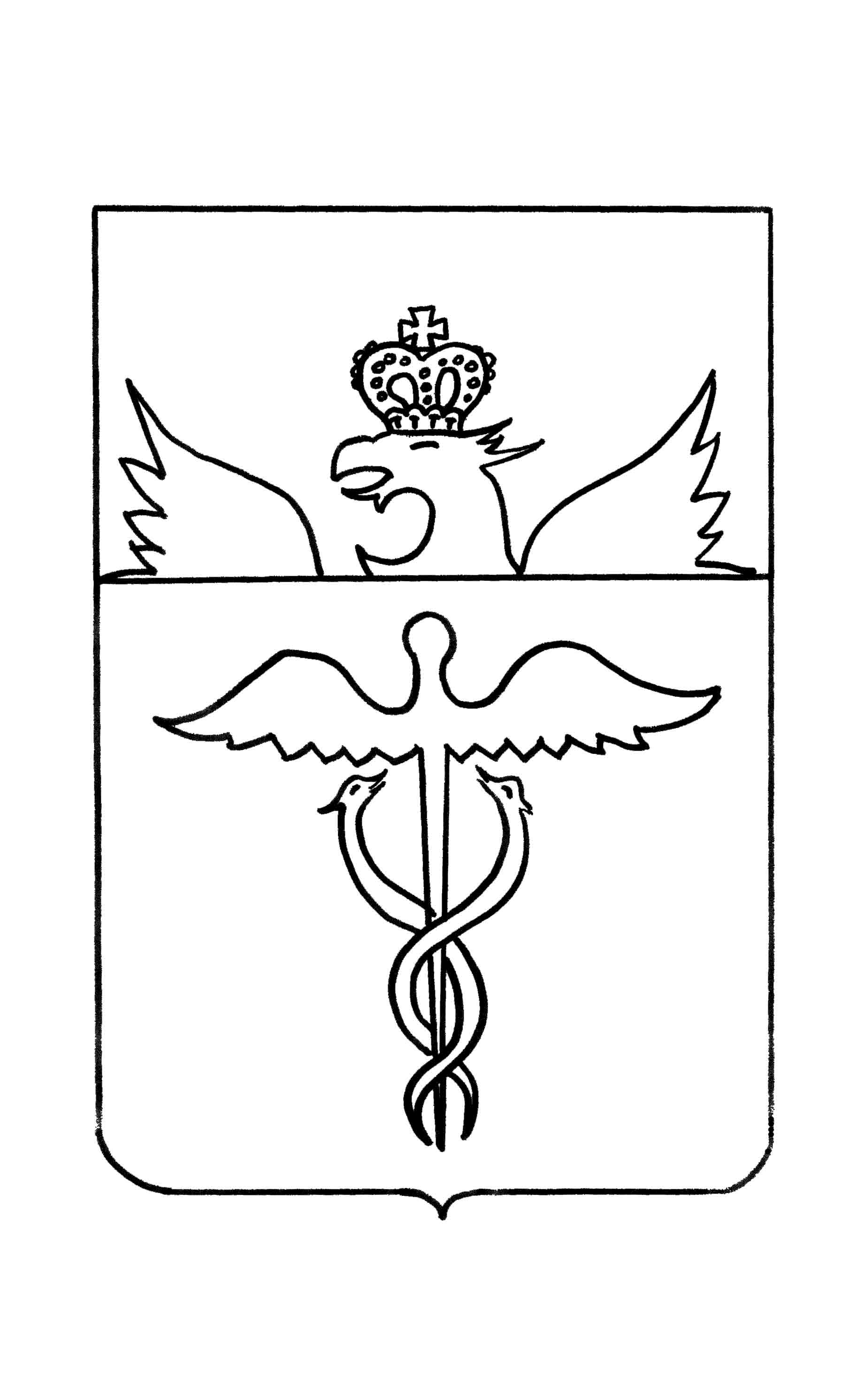 АдминистрацияКолодеевского сельского поселения Бутурлиновского муниципального районаВоронежской области                            ПОСТАНОВЛЕНИЕот 09.09.2020 № 34           с.КолодеевкаО  повышении  (индексации)    денежноговознаграждения,  должностных  окладов,окладов    за    классный  чин,  пенсии  за выслугу  лет  (доплаты к пенсии) 	В соответствии  с Указом Президента Российской Федерации от 13.07.2020 года  № 455 «О повышении окладов месячного денежного  содержания лиц, замещающих должности федеральной  государственной гражданской  службы», постановлением Правительства Российской Федерации от 01.08.2020 года № 1153 «О повышении  размеров должностных окладов работников федеральных государственных органов, замещающих должности, не являющиеся должностями  федеральной государственной гражданской службы», постановлением Правительства Воронежской области от 18.08.2020 года № 780 «О повышении (индексации) денежного вознаграждения, должностных окладов, окладов за  классный чин, пенсии за выслугу лет (доплата к пенсии) ежемесячной денежной выплаты к пенсии за выслугу лет», решением Совета народных депутатов Бутурлиновского  муниципального района  Воронежской области от 30.07.2018 года № 147 «Об утверждении Положения о денежном  содержании муниципальных служащих органов местного самоуправления Колодеевского сельского поселения  Бутурлиновского муниципального  района Воронежской области», решения  Совета народных  депутатов Бутурлиновского муниципального района Воронежской  области от 30.07.2018 года  № 148 «Об оплате труда работников, замещающих должности, не  являющиеся  должностями  муниципальной службы органов местного  самоуправления Колодеевского сельского поселения Бутурлиновского муниципального  района Воронежской области», решение Совета  народных депутатов Колодеевского сельского поселения  Бутурлиновского муниципального района от 26.10.2015 года  № 15 «О пенсиях за выслугу лет лицам, замещавшим должности муниципальной службы в органах местного самоуправления Колодеевского  сельского  поселения», решение Совета  народных депутатов Колодеевскогосельского поселения  Бутурлиновского муниципального района от 26.10.2015 года  № 13 «Об утверждении Положения о пенсионном обеспечении выборного должностного лица органов местного самоуправления Колодеевского сельского поселения Бутурлиновского муниципального района Воронежской области», администрация Колодеевского сельского поселения  Бутурлиновского муниципального районаП О С Т А Н О В Л Я Е Т1. Повысить  (проиндексировать) с 1 октября 2020 года в 1,03 раза:1.1. Размер должностного оклада выборного должностного лица местного самоуправления,  осуществляющего свои полномочия на постоянной основе (главы Колодеевского сельского поселения), путем индексации размера должностного оклада в порядке, утвержденном решением Совета народных депутатов Колодеевского  сельского поселения  от  16 июня 2014г. № 175 «Об оплате труда выборного должностного  лица  местного самоуправления Колодеевского сельского поселения Бутурлиновского   муниципального  района,  осуществляющего свои  полномочия  на постоянной   основе»                          1.2. Размеры должностных окладов и надбавок за классный чин лиц, замещающих должности муниципальной службы в администрации Колодеевского сельского поселения, утвержденные решением Совета народных депутатов Колодеевского сельского поселения от 30.07.2018 года № 147 «Об оплате труда муниципальных служащих органов местного самоуправления Колодеевского сельского поселения».        1.3. Размеры должностных окладов лиц, замещающих должности, не отнесенные к должностям муниципальной службы, утвержденные решением Совета народных депутатов Колодеевского  сельского поселения от 30.07.2018г. № 148  «Об  оплате труда работников, замещающих должности, не являющиеся должностям муниципальной службы органов местного самоуправления Колодеевского сельского поселения».         1.4. Пенсий за выслугу лет (доплат к пенсии), назначенных и выплачиваемых лицам, замещавшим муниципальные должности, должности муниципальной службы, должности в органах местного самоуправления.          2. Установить, что при повышении (индексации) денежного вознаграждения, размеров должностных окладов и надбавок за классный чин, их размеры подлежат округлению до целого рубля в сторону увеличения.        3. Настоящее решение вступает в силу с момента опубликования.         4. Решение опубликовать в официальном печатном издании «Вестник муниципальных правовых актов и иной информации Колодеевского сельского поселения Бутурлиновского муниципального района Воронежской области».          5. Контроль за исполнением настоящего решения оставляю за собой.Глава Колодеевского сельского  поселения 			 В.И.ШаровВЕСТНИК № 15от 17.09.2020годс. КолодеевкаБутурлиновского  района  Воронежской области2020 год №п/пНаименование документа№страниц1Извещение о проведении аукциона 3-192Постановление администрации Колодеевского сельского поселения от  09.09.2020г.         № 34 « О  повышении  (индексации)    денежного вознаграждения,  должностных  окладов, окладов    за    классный  чин,  пенсии  за выслугу  лет  (доплаты к пенсии) »20-22ЗАЯВКА НА УЧАСТИЕв  аукционе 27.10.2020 года________________________________________________________________________________(для юридического лица - полное наименование, местонахождение; ИНН, ОГРН, для физического лица - ФИО, место________________________________________________________________________________________________ жительства, паспортные данные, ИНН; для всех - банковские реквизиты для возврата задатка, номер контактного телефона)________________________________________________________________________________________________(далее - Претендент), в лице __________________________________________________________________,                                                                                                      (должность, Ф.И.О. руководителя)действующего на основании _____________________________________________________, тел.______________1. Ознакомившись с информационным сообщением о проведении аукциона 27.10.2020г., по продаже лота №__ ____________________________________________________________________________________,                                                                      (описание объекта продажи-лота) прошу принять настоящую заявку на участие в аукционе по продаже Лота №____.2. Претендент обязуется:- соблюдать условия проведения аукциона, предусмотренные в информационном сообщении об аукционе, ст. 39.12 Земельного кодекса РФ;- в случае признания победителем аукциона подписать договор аренды земельного участка.3. Претендент осведомлен о состоянии земельного участка, порядке и сроках отзыва настоящей заявки, праве организатора аукциона отказаться от проведения аукциона не позднее, чем за 3 дня до назначенной даты проведения аукциона, и согласен с тем, что организатор аукциона не несёт ответственности за ущерб, который может быть причинен Претенденту отменой аукциона, если данные действия предусмотрены федеральным законодательством и иными нормативными правовыми актами.4. В соответствии со ст. 9 Федерального закона от 27.07. 2006 г. № 152-ФЗ «О персональных данных»  даю                                                                                 (для всех заявителей кроме юр.лиц) согласие  администрации Бутурлиновского  муниципального  района  Воронежской  области на автоматизированную, а также без использования средств автоматизации обработку моих персональных данных, а именно совершение действий, предусмотренных п. 3 ст. 3 Федерального закона от 27.07.2006 г. № 152-ФЗ «О персональных данных»,  включая сбор, запись, систематизацию, накопление, хранение, уточнение (обновление, изменение), извлечение, использование, передачу (распространение, предоставление, доступ), обезличивание, блокирование, удаление, уничтожение персональных данных. Настоящее согласие действует со дня его подписания до дня отзыва в письменной форме. Настоящее согласие может быть отозвано полностью или в части путем представления в администрацию Бутурлиновского муниципального района Воронежской области заявления в простой письменной форме.Приложение: _____________________________________________________________________Претендент (его полномочный представитель): ____________ _______________________М.П.                                                                                   (подпись)                     (ФИО)«_____»________________ 20__ г. Отметка о принятии заявки: ______________________________________________________                                                                       (дата, время, регистрационный номер) Представитель администрации Бутурлиновскогомуниципального района                                  ____________ _______________________                                                                                     (подпись)                   (ФИО)Арендодатель:Администрация Бутурлиновского муниципального района Воронежской области397500, Воронежская область, г. Бутурлиновка, пл. Воли, 43ИНН 3605002369КПП 360501001Заместитель главы администрации Бутурлиновскогомуниципального района_________________________  Е.П. БухаринаМ.П.Арендатор:_______________   ________________Арендодатель:Администрация Бутурлиновского муниципального района Воронежской области397500, Воронежская область, г. Бутурлиновка, пл. Воли, 43ИНН 3605002369КПП 360501001Заместитель главы администрации Бутурлиновскогомуниципального района_________________________  Е.П. БухаринаМ.П.Арендатор:_______________   ________________Арендодатель:Администрация Бутурлиновского муниципального района Воронежской области397500, Воронежская область, г. Бутурлиновка, пл. Воли, 43ИНН 3605002369КПП 360501001Заместитель главы администрации Бутурлиновскогомуниципального района_________________________  Е.П. БухаринаМ.П.Арендатор:_______________   ________________